SLO  Survey for ESL 45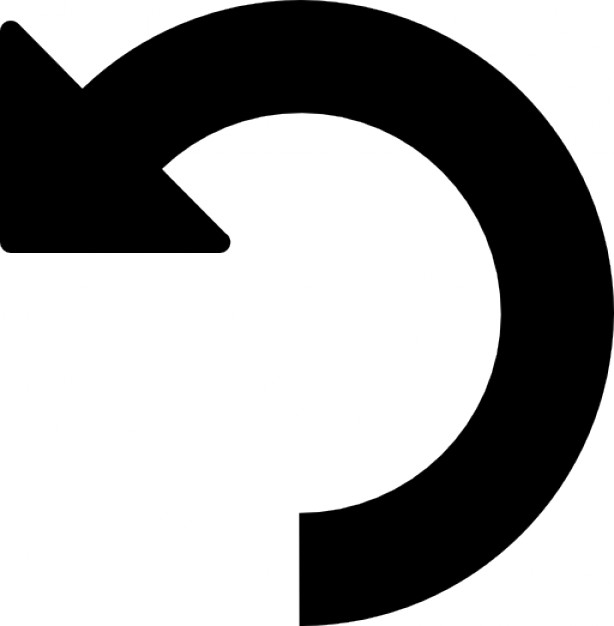 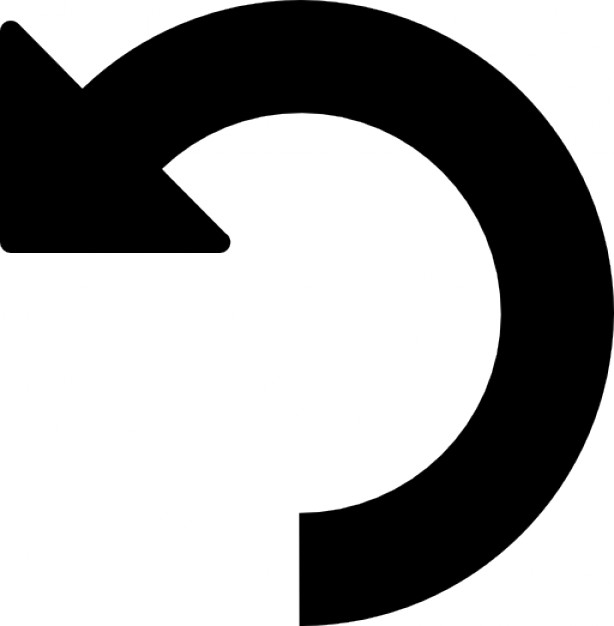 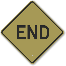 Dear Student: Cuyamaca College is always interested in learning what a student can do after taking one of our courses that they could not do before. These ending skills are called Student Learning Outcomes, or SLOs.This semester, we want you to tell us how much you think you learned from this ESL class. We have four simple questions for you to answer. Your grade is not connected to these answers in any way. Please be as honest and accurate as possible to help us improve these classes in the future.Using a black or blue pen (not pencil), please mark responses like this:    	Not like this:          Can you speak in English for five to ten minutes about a subject so that your teacher can understand you?SLO 1Can you talk about a few things that happen in your life?SLO 1Can you ask simple questions in English?SLO 1       